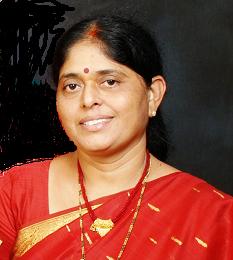 Prof. Chagari Sasikala, is Honorary Professor, Department of Library & Information Science, Andhra University. Earlier she was Professor in Library and Information Science, and University Librarian, Andhra University, Visakhapatnam.Prof. Sasikala holds Ph.D., MLIS from Andhra University; MA from Sri Venkateswara University, Certificate in Information Studies, University of Wages, Aberystwyth, UK;  and a Certificate in German language from Max Mueller Bhavan, Rourkela.She has attended the training programme Library Leadership in Digital Age at Harvard University, Boston, USA. Her professional experience spanning over 36 years includes teaching and research in Library & Inf. Science; University Librarian; Chairman/ Member- Board of Studies in LIS at Andhra University, North Eastern Hill University (NEHU), Shillong and  SK University, Anantapur.Dr. Sasikala has been a member of the Selection Committees of Faculty and LIS professionals in several universities including Central University of Tamil Nadu, Manipur University, and Mizoram University.Prof. Sasikala’s  professional achievements include presentation of  papers at the World Library & Information Congress , 71st IFLA Conference,  Oslo, Norway,2005;  8th International Conference on Knowledge Management, University of Hong Kong, Hong Kong, 2009;  European Conference on Information Literacy, Istanbul, 2013; Lecture  at University of Maryland Libraries, College Park,2007 and Visiting   Professor at the Universities of Szeged ;  Szent Istavan and Eötvös Lorand University, in Hungary,  2014 under the  Indo-Hungarian Education Exchange Programme. She  has also held interactive sessions at Royal School of Library & Information Science, Copenhagen, and Institute of Library & Information Science, Budapest.She has authored three books, edited six books, and published 75 papers in national and international journals and conference proceedings. As Research Director, she has supervised _21_ Ph.D. theses and has conducted a number of Continuing Professional Development (CPD) programs for LIS professionals at Andhra University HRD Centre.Prof. Sasikala has visited several Academic and Special Libraries in UK, USA, Germany, Norway, Sweden, Denmark, Austria, Hungary, Nepal, Thailand, China and Turkey.Email: prof.csasikala@gmail.com